                 ST.110.06. Introduction to Statistical Methods and Data Analysis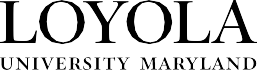 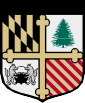 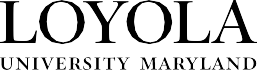 INSTRUCTOR:	Mr. Anthony J. Calise; Knott 305; acalise@loyola.edu.OFFICE HOURS:    M/W Knott Hall, Math/Statistics Seminar Room (3rd Floor) & Virtual Meets (Appointment Only)MEETING HOURS:  ST110.06 M/W from 6:00 to 7:15 pm TEXT:	The Basic Practice of Statistics, W. H. Freeman; Eighth edition (December 22, 2017)	by David S. Moore and William I. Notz.                                                                  (This can be the softback/custom-made text OR the hardback version.)MATERIAL TO BE COVERED:    Chapter         Sections			Topics	1		Sections 1.1-1.4		Picturing Distributions	2		Sections 2.1-2.9		Describing Distributions with Numbers		3		Sections 3.1-3.8		The Normal Distributions	4		Sections 4.1-4.6		Scatterplots and Correlation	5		Sections 5.1-5.4, 5.7	RegressionGRADING:        GRADE CUTOFFS:  A 	93.33%     466A-	90.00%     450B+	86.66%     433B	83.33%     416B-	80.00%     400C+	76.66%     383C	70.00%     350D+	66.66%     333D	60.00%     300F    < 60.00%   < 300NOTE ON DISABILITIES:If you have a faculty letter from Disability Support Services (DSS) indicating that you have a disability which requires academic accommodations, please present the letter to me during my office hours as soon as possible. At that time, we can speak about the accommodations you might need in this class. If you need academic accommodations due to a disability and have not registered with DSS, please contact the Disability Support Services Office at 410-617-2062.HONOR CODE STATEMENT:The Honor Code states that all students of the Loyola Community have been equally entrusted by their peers to conduct themselves honestly on all academic assignments.  The students of this College understand that having collective and individual responsibility for the ethical welfare of their peers exemplifies a commitment to the community.  Students who submit materials that are the product of their own minds demonstrate a respect for themselves and the community in which they study.  All outside resources or information should be clearly acknowledged.  If there is any doubt or question regarding the use and documentation of outside sources for academic assignment, your instructor should be consulted.  Any violation of the Honor Code will be handled by the Honor Council.CLASS POLICIES:THE GENERAL SECTION OF CLASS POLICIESAttendance:Your class attendance is mandatory. It is important for you to attend all classes and to be on time. If you are not in class, then you are considered absent regardless of any reason. A letter/email or written evidence (e.g. doctor’s notes, Greyhounds coach’s memos, etc.) to certify your legitimate excuse may be required for the permission of missing a graded assignment.If any fake or false attendance is detected, this case will be considered an honor code violation.Cell Phones/Texting:Please turn off or mute your devices! No cell phone usage or texting is allowed during the class period. If you have an emergency call, feel free to leave the class to do so.Note.   If you miss a homework assignment, a quiz, the data analysis project, or an exam without any legitimate excuses, then you will receive a grade of zero for that one. In these cases, you should discuss the situations as soon as possible with the instructor. An official letter/document or written evidence to certify your excuse may be required.THE HOMEWORK SECTION OF CLASS POLICIESHomework Assignments:Problem sets and numbers will be announced in class and posted on my website. It is your responsibility to visit the website if you ever miss a class. (www.mrcalise.com) Homework must be handed in during class on the due date stated.Late homework assignments will have a 10% deduction for each day late.  (You must upload and email the assignment if you submit it late)THE EXAM SECTION OF CLASS POLICIESConsult the course schedule. Further information will be announced later. (Check the website)LEARNING AIMS FOR THE COURSE:(See “Undergraduate Educational Aims of the University” link in http://www.loyola.edu/admission/undergraduate/academics/learning-aims)Intellectual Excellence Appreciation of and passion for intellectual endeavor and the life of the mind.Appreciation of and grounding in the liberal arts and sciences.Excellence in a discipline, including understanding of the relationship between one discipline and otherdisciplines; understanding the interconnectedness of all knowledge.Habits of intellectual curiosity, honesty, humility, and persistence.Critical Understanding: Thinking, Reading, and Analyzing The ability to evaluate a claim based on documentation, plausibility, and logical coherence.The ability to analyze and solve problems using appropriate tools.The ability to make sound judgements in complex and changing environments.The ability to use mathematical concepts and procedures competently, and to evaluate claims made in numericterms.The ability to use information technology in research and problem solving, with an appreciation of itsadvantage and limitations.Scientific and Mathematical Methods  Students understand the process of science - its methodology, how questions are framed, how data areacquired, how arguments are constructed and conclusions reached.Students learn to reason mathematically, and to think critically and analytically through statistical or mathematical methodsTHINGS YOU WILL LEARN IN ST110: Intro to Statistics and Data Analysis Topics A. Intro to Stat1 Example of a distribution a graph and a median.2 Terms on the syllabusB. Graphing Data1 Freq distributions2 Barcharts and histograms3 Shape and outliers of distributions4 Proportions5 Features of graphs6 Determining class endpoints (The Method)7 Stem and leaf (simple, split stem, comparative)C. Boxplots1 Quartiles2 Skeletal3 Modified with outliers4 ShapesD. Center1 Median2 Mean (pop and sample)3 Mode4 How shapes and outliers impact the relative        size of the mean and median5 Combining scores to find a new mean6 Sample proportionE. Spread1 Range2 IQR3 Variance (pop and sample)4 Standard Deviation (SD) (pop and sample)5 using dotplots to explore SDsF. Early Regression1 Slope and Intercept2 Delta Y over delta x = rate of change3 Increasing relationship / decreasing relationship4 Perfect or mathematical relationship / statistical        relationship5 Straight line relationship / curved relationship6 Weak relationship / moderate relationship /        strong relationship7 Scatterplot8 Y-hat = a + bx = predicted Y9 Error = real Y - predicted Y10 Errors seen on the scatterplot11 SSE12 The a and b for the “best fit” = least squares fit13 Interpret the slope and the intercept15 Interpret the x-intercept16 Specify a Y-hat and find the x via math17 Specify a Y-hat and find the x via a graphical         MethodG. Advanced Regression1 R-Square2 extrapolation3 correlationH. Empirical Rules and the Bell Curve1 Three empirical rules2 Segmenting a distribution via the two rules3 Percentiles4 Z-scores and raw scores (formula and        interpretation)5 Z-tables (how to interpret and use)6 Specify a raw score and find a proportion / area        under the curve7 Specify a proportion / area under the curve and        find a raw scoreI. Chi-Square Analysis1 Independent variable and dependent variable2 Cross tab table (Observed table)3 Column Percent Table (does it suggest a        relationship?)4 Observed frequencies and expected frequencies5 Expected frequencies table6 Table of (O - E)**2 / E 7 Chi-square value = sum of previous table  (does it suggest a relationship?)8 P-value and decision and interpretation.                  Two Exams                  Comprehensive Final Exam   35% (20% for higher score)          35%                  Homework/Quizzes    15%                  Project   15%                  Total:     100%